Formularz ewaluacji realizacji efektów uczenia się dla modułu/przedmiotuCzy zrealizowano wszystkie treści założone w karcie modułu/przedmiotu? *TAK ☐ 		NIE ☐ Uwagi*(Koordynator modułu winien udostępnić do wglądu Ekspertowi DKJK, prezentacje lub inne materiały dydaktyczne pozwalające na stwierdzenie spójności realizowanych treści kształcenia z sylabusem, proszę podać informacje o powodach niezrealizowania założonych w karcie modułu/przedmiotu treści czy koordynator rozważa zmiany w treściach przedmiotu i z jakich powodów? jakie zmiany w treści sylabusa zostały podjęte w celu poprawy realizacji procesu kształcenia?)………………………………………………………………………………………………………………………………..……..…………………………………………………………………………...........................………………………………………………Czy zrealizowano wszystkie założone dla modułu/przedmiotu efekty uczenia się z obszaru wiedzy, umiejętności i kompetencji społecznych? *TAK  ☐		NIE  ☐		Uwagi*(proszę podać informacje o ewentualnych trudnościach związanych z realizacją efektów uczenia się, czy koordynator rozważa korekty w brzmieniu efektów uczenia się? proszę podać powody ewentualnych zmian) ……………………………………………………………………………………………………………………………………………………………………………………………………………..............................……………………………………………………Czy forma zaliczenia jest zgodna z kartą modułu/przedmiotu? *TAK ☐ 		NIE DOTYCZY  ☐		NIE ☐ 		Uwagi*(proszę podać informacje o ewentualnych propozycjach zmiany formy zaliczenia przedmiotu i powodach zmian) ………………………………………………………………………………………………………………………………………………………………………………..............................…………………………………………………………………………………Czy zagadnienia do egzaminu/zaliczenia oraz forma zaliczenia danego modułu umożliwiły weryfikację czy dany efekt uczenia się został zrealizowany?TAK  ☐		NIE DOTYCZY ☐ 		NIE  ☐Uwagi* (koordynator modułu/przedmiotu winien pokazać Kontrolującemu zagadnienia do egzaminu/zaliczenia i przykładowe projekty, ćwiczenia lub sprawozdania; w przypadku braku odpowiedzi „nie dotyczy” lub „nie” koordynator winien wyjaśnić uzasadnić swoje odpowiedzi,) ……………………………………………………………………………………………………………………………………………………………………………………………………..............................……………………………………………………………Czy koordynator modułu/przedmiotu posiada dokumentację przedmiotu/modułu? *TAK  ☐		NIE DOTYCZY ☐ 		NIE  ☐Uwagi* (koordynator modułu/przedmiotu winien pokazać Kontrolującemu pełną dokumentację przedmiotu tj.: listę obecności, projekty, sprawozdania z ćwiczeń lub inne prace studentów, kolokwia, egzaminy itp. aktualną kartę przedmiotu w USOS; w przypadku braku dokumentacji koordynator winien wyjaśnić powody jej braku) ………………………………………………………………………………………………………………………………………………………………………………………………………..............................…………………………………………………………Wnioski Koordynatora przedmiotu/modułu związane ze strukturą ocen, przebiegiem zajęć i zaliczeń. ………………………………………………………………………………………………………………………………………………………………………………………………………………………………………………………………………………………………………………………………………………………………………………………………………..………………………………………………………………………………………………………............................................................…………………Data: …..................................…...........................................			…...............................................................Podpis kontrolującego			Podpis koordynatora modułu/przedmiotu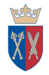 UNIWERSYTET ROLNICZY
im. Hugona Kołłątaja w KrakowieUCZELNIANY SYSTEM ZAPEWNIENIA JAKOŚCI KSZTAŁCENIAUNIWERSYTET ROLNICZY
im. Hugona Kołłątaja w KrakowieUCZELNIANY SYSTEM ZAPEWNIENIA JAKOŚCI KSZTAŁCENIAUNIWERSYTET ROLNICZY
im. Hugona Kołłątaja w KrakowieUCZELNIANY SYSTEM ZAPEWNIENIA JAKOŚCI KSZTAŁCENIA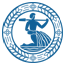 ZAŁĄCZNIK NR 1
do PROCEDURY WYDZIAŁOWEJ PW-01:Procedura ewaluacji osiągania zakładanych efektów uczenia się na Wydziale Inżynierii Środowiska i GeodezjiUniwersytetu Rolniczego im. H. Kołłątaja w Krakowie(URK/USZJK/WISIG/PW-01/Z-01)Wydział Inżynierii Środowiska i Geodezji Data wydania:27.02.2023Rok akademickiSpecjalnośćForma studiów i stopień kształceniaStudia stacjonarne/niestacjonarne Iº/ IIº, podyplomoweRok i semestr studiówRok ……, sem. zimowy/letniNazwa modułu/przedmiotuKoordynator modułu/przedmiotuForma prowadzonych zajęć Wykład; Lektorat; Ćwiczenia: projektowe, audytoryjne, laboratoryjne, komputerowe; Seminarium